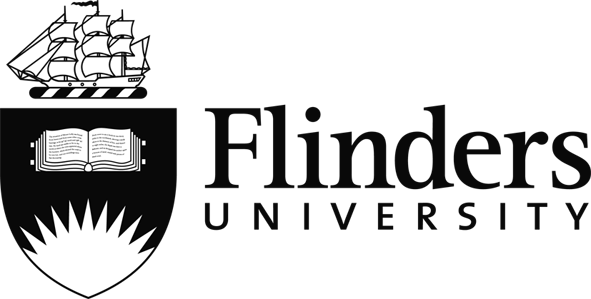 Application for Deferred AssessmentStudents should refer to the University’s Assessment Policy and Procedures for further information on Deferred Assessment, available at flinders.edu.au/ppmanual/student/assessment-policy.cfmInstructions to students:	A student who is unable to sit an examination due to unforeseen or exceptional circumstances should complete this form and lodge Part A with the relevant College office(s) within three working days of the date of the examination.It is the student’s responsibility to provide documentary evidence from a qualified professional practitioner (see Part B of this form) to support this application i.e.from a qualified medical practitioner in the case of physical illnessfrom a qualified medical practitioner, psychologist, social worker or counsellor in the case of emotional distressfrom an appropriate source in the case of applications on compassionate grounds (eg evidence of funeral attendance, court appearance etc)Elite Athlete Status has been grantedother appropriate documentation.It is the student’s responsibility to meet any costs involved in providing documentary evidence in support of an application for a Deferred assessment.Student must submit this form to the College offering the topic in question (ie the College offering the topic having the exam)					Please complete information over page and return to your College OfficePart A – to be completed by studentFLINDERS UNIVERSITYGPO BOX 2100, ADELAIDE SA 5001Application for Deferred Assessment Student DetailsTopic(s) in which Deferred Assessment is soughtMy grounds for this applicationPart B – to be completed by student and professional practitionerFLINDERS UNIVERSITYGPO BOX 2100, ADELAIDE SA 5001Application for Deferred AssessmentStudent to complete this sectionTopic(s) to which this application appliesProfessional Practitioner to complete this section(The University will treat this information as confidential)College of Business, Government and LawRoom 261, Social Sciences SouthTel 8201 3300BGLEnquiries@flinders.edu.auCollege of Education, Psychology and Social WorkRoom 4.69, Education BuildingTel 8201 7800EPSWEnquiries@flinders.edu.auCollege of Humanities, Arts and Social SciencesLevel 2, Room 211/213Humanities BuildingTel 8201 7900HASSEnquiries@flinders.edu.auCollege of Medicine and Public HealthMedicine ReceptionLevel 5, Room 5E209Flinders Medical CentreTel 7221 8200MPHenquiries@flinders.edu.auCollege of Nursing and Health SciencesLevel 1, Room N103Sturt NorthTel 8201 7500NHSEnquiries@flinders.edu.auCollege of Science and EngineeringRoom 1304, Physical Sciences BuildingTel 8201 7691seenquiries@flinders.edu.auStudent ID NoFAN (e.g. SMIT0001) and Flinders EmailName of CourseTitleFamily NameGiven Name(s)Mailing or Alternative Email AddressMailing or Alternative Email AddressPhone NumberTopic Code and NumberTopic NameDate of ExamWas exam attempted?Please describe briefly the circumstances that caused you to submit this application.(The University will treat this information as confidential)Do you have Alternative Exam Arrangements?	Yes/NoStudent Declaration and SignatureI declare that the information provided on this form is complete, true and accurate.I understand that in signing this application I authorise the professional practitioner detailed in Part B to provide information to the University about this application.I understand that it is my responsibility to meet any costs involved in providing documentary evidence in support of this application.Signature: ____________________________________	Date: ____/____/________TitleFamily NameGiven Name(s)Student ID NoName of CollegeName of CollegeName of CourseName of CourseTopic Code and NumberTopic NameDate of ExamName of StudentName of StudentDate of consultationThe above named student is/was unfit to attempt the examination(s) on the following date(s):The above named student is/was unfit to attempt the examination(s) on the following date(s):The above named student is/was unfit to attempt the examination(s) on the following date(s):Supporting comments (particularly if previous consultations are not recent)Supporting comments (particularly if previous consultations are not recent)Supporting comments (particularly if previous consultations are not recent)Name of Professional PractitionerProfessional qualificationsProfessional qualificationsAddressAddressAddressSignature: ______________________________________________ Date ____/____/______Signature: ______________________________________________ Date ____/____/______Signature: ______________________________________________ Date ____/____/______